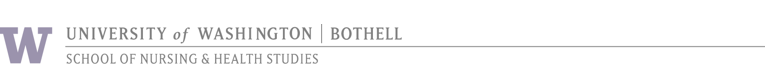 Academic Year:  2023-2024
Program Schedule for BSN Cohort: Fall Shoreline FridayFour Quarter Plan (full-time track)Eight Quarter Plan (part-time track)*Do you need one or two credits for Financial Aid? Register for BNURS 297.** BNURS 424:  NOT hybrid course; meets every week.Class TimesProgram Schedule for BSN Cohort: Fall Shoreline Friday (2023)
* Fieldwork quarter students are required to complete 65+ practice hours.  Course meets weekly.  BNURS 424, Fieldwork Quarter Requirements:BNURS 424 is not a hybrid course, see required fieldwork dates above. Fieldwork hours cannot be made up, plan accordingly.  Fieldwork hours are varied, can be between 8 am to 9 pm. Evening fieldwork hours are common.  Immunizations are completed prior to registration.  Travel is required.Site and project information will be posted on Canvas (https://canvas.uw.edu/).  To Find Your BNURS and BHLTH Coursework: Check your announcements on Canvas, registration reminders are sent from your advisor one week before registration opens for the quarter (https://canvas.uw.edu/) or, Go to www.uwb.edu - click on Current Student, Time Schedule, choose a quarter, under the School of Nursing and Health Studies click B NURS schedule or BHLTH schedule.  Questions or concerns about your schedule?Schedule an appointment with your Academic Advisor to discuss further.  You can schedule an appointment online through Navigate at uwb.navigate.eab.comYou can also call 425 352 3199, Monday through Friday, 9 am to 4 pm.  Fall 2023Winter 2024Spring 2024
**Fieldwork**Summer 2024BNURS 360 – AMBNURS 421 – PM 
 (BNURS 297*)BNURS 460 – AMBNURS 420 – PM(BNURS 297*)B NURS 424 – AM/PMBHLTH 497 (online)(BNURS 297*)BNURS 422 – AM
BNURS 423 – PMBHLTH 426 (online)10 -12 credits10 -12 credits10-12 credits15 creditsFall 2023
Winter 2024Spring 2024Summer 2024   BNURS 360 – AM  BNURS 460 – AMBHLTH 497 (online)BNURS 422 – AM5 credits5 credits5 credits5 creditsFall 2024
Winter 2025Spring 2025**Fieldwork**Summer 2025BNURS 421– PM BNURS 420 – PM BNURS 424 - AM/PMBNURS 423 – PM
  BHLTH 426 (online)5 credits5 credits5 credits10 creditsSummerFall/Winter/SpringFieldworkAM8:00 AM – 12:30 PMAM8:30 AM – 12:40 PMAM/PM8:00 AM – 9:00 PMVariedPM1:00 – 5:30 PMPM
1:15 – 5:25 PMHybrid Evening(weeks 1, 3, & 9)5:45 – 9:00 PMQuarterFall 2023Winter 2024Spring 2024Summer 2024Instruction Begins & 
Last Day of Qtr09/27/23  12/15/2301/03/24
03/15/2403/25/24 06/07/2406/17/24
08/16/24In Person DatesIn Person DatesFieldwork Dates*In Person Dates109/29/202301/5/202404/05/202406/21/2024210/13/202301/19/202404/12/202407/05/2024310/27/202302/02/202404/19/202407/19/2024411/17/202302/16//202404/26/202408/02/2024512/01/202303/01/202405/03/202408/16/20246--05/10/2024-7--05/17/20248--05/24/2024-9--05/31/202410--06/07/2024-